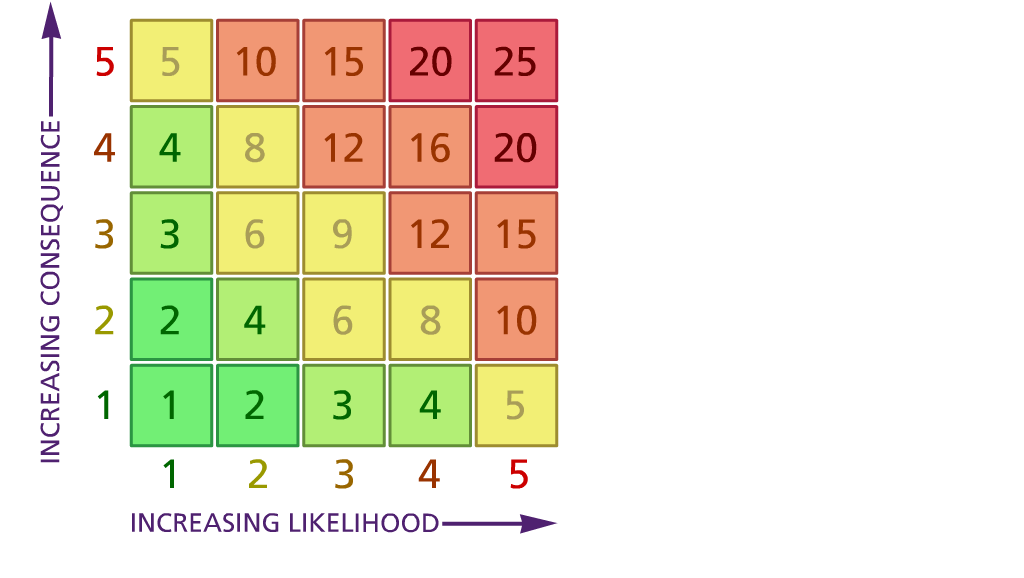 Likelihood:               Consequence:5 – Very likely         5 – Catastrophic4 – Likely                4 – Major 3 – Fairly likely        3 – Moderate2 – Unlikely             2 – Minor1 – Very unlikely     1 – Insignificant(5) ACTION PLANfindfind 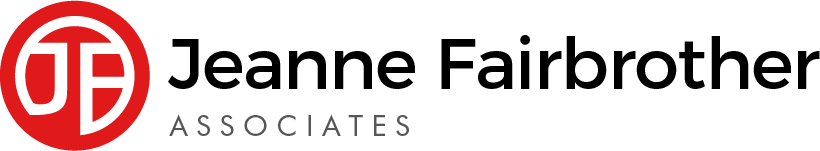 RA 029 Addendum –Enhanced Support Area v1 June 2021MODEL RISK ASSESSMENTRECORDING FORMLocation or School/college/setting  - Orrets Meadow SchoolAddress: Date assessmentUndertaken 22nd June 2021Assessment undertaken by   : Jeanne Fairbrother AND C DuncanActivity or situation:   Addendum Enhanced Support AreaReviewdate: Weekly review or as appropriate for the activitySignature: Enhanced Support AreaLocally rates of Covid-19 have increased of recent weeks and to prevalence of the Delta variant has led to an acceleration of cases in  settings. In response to this situation a range of additional measures to help reduce the spread of the virus have been put in place by the DfE and local PHE teams. The measures below are in addition to other interventions that currently take place in School/college/settings  and the local community.  The general principle is that early years, schools and colleges must continue to risk assess and plan activities in line with the system of controls and should follow government guidance. School/college/settings are asked to reinforce and strengthen existing measures form their risk assessments.Local authorities, Directors of Public Health (DsPH) and PHE Health Protection Teams (HPTs) are responsible for managing localised outbreaks. They play an important role in providing support and advice to education and childcare settings .They have set out their positions on common activities below in their letter 18th June 2021.See also  Coronavirus (COVID 19) local restrictions in education & childcare https://www.gov.uk/government/publications/coronavirus-covid-19-local-restrictions-in-education-and-childcare-settings?utm_medium=email&utm_campaign=govuk-notifications&utm_source=9b4f7842-f396-4148-9d11-25f7e9e74332&utm_content=immediately  18th June 2021School/college/setting  already have their RA 029 full opening  risk assessment based on the system of controls outlined in the DfE’s School/college/setting s coronavirus (COVID-19) operational guidance & Actions for School/college/setting s during the coronavirus outbreak . It covers the following School/college/setting s:early years settingsprimary School/college/setting ssecondary School/college/setting s (including sixth forms) special School/college/setting s, special post-16 providers and alternative provision independent School/college/setting swraparound & extracurricular providersPlease note that this risk assessment has been created in line with the current government guidance. School/college/settings need to ensure that this template reflects any local guidance and the specific needs of their School/college/setting . Guidance This risk assessment has regard to all relevant guidance and legislation including, but not limited to, the following:The Health Protection (Notification) Regulations 2010The Reporting of Injuries, Diseases and Dangerous Occurrences Regulations (RIDDOR) 2013Public Health England (PHE) (2017) ‘Health protection in School/college/setting s and other childcare facilities’NEW DfE (2021) ‘Schools coronavirus (COVID-19) operational guidance UPDATED  DfE (2021) ‘Actions for early years and childcare settings during the coronavirus (COVID-19) outbreak’ DfE (2021) ‘Face coverings in education’ Legislation and guidanceHealth and Safety At Work Act etc. 1974Management of H&S at Work Regulations 1999Workplace (Health, Safety and Welfare) Regulations 1992DfE Actions for School/college/setting s plus associated COVID 19 GuidancePublic Health England GuidanceEnhanced Support AreaLocally rates of Covid-19 have increased of recent weeks and to prevalence of the Delta variant has led to an acceleration of cases in  settings. In response to this situation a range of additional measures to help reduce the spread of the virus have been put in place by the DfE and local PHE teams. The measures below are in addition to other interventions that currently take place in School/college/settings  and the local community.  The general principle is that early years, schools and colleges must continue to risk assess and plan activities in line with the system of controls and should follow government guidance. School/college/settings are asked to reinforce and strengthen existing measures form their risk assessments.Local authorities, Directors of Public Health (DsPH) and PHE Health Protection Teams (HPTs) are responsible for managing localised outbreaks. They play an important role in providing support and advice to education and childcare settings .They have set out their positions on common activities below in their letter 18th June 2021.See also  Coronavirus (COVID 19) local restrictions in education & childcare https://www.gov.uk/government/publications/coronavirus-covid-19-local-restrictions-in-education-and-childcare-settings?utm_medium=email&utm_campaign=govuk-notifications&utm_source=9b4f7842-f396-4148-9d11-25f7e9e74332&utm_content=immediately  18th June 2021School/college/setting  already have their RA 029 full opening  risk assessment based on the system of controls outlined in the DfE’s School/college/setting s coronavirus (COVID-19) operational guidance & Actions for School/college/setting s during the coronavirus outbreak . It covers the following School/college/setting s:early years settingsprimary School/college/setting ssecondary School/college/setting s (including sixth forms) special School/college/setting s, special post-16 providers and alternative provision independent School/college/setting swraparound & extracurricular providersPlease note that this risk assessment has been created in line with the current government guidance. School/college/settings need to ensure that this template reflects any local guidance and the specific needs of their School/college/setting . Guidance This risk assessment has regard to all relevant guidance and legislation including, but not limited to, the following:The Health Protection (Notification) Regulations 2010The Reporting of Injuries, Diseases and Dangerous Occurrences Regulations (RIDDOR) 2013Public Health England (PHE) (2017) ‘Health protection in School/college/setting s and other childcare facilities’NEW DfE (2021) ‘Schools coronavirus (COVID-19) operational guidance UPDATED  DfE (2021) ‘Actions for early years and childcare settings during the coronavirus (COVID-19) outbreak’ DfE (2021) ‘Face coverings in education’ Legislation and guidanceHealth and Safety At Work Act etc. 1974Management of H&S at Work Regulations 1999Workplace (Health, Safety and Welfare) Regulations 1992DfE Actions for School/college/setting s plus associated COVID 19 GuidancePublic Health England GuidanceEnhanced Support AreaLocally rates of Covid-19 have increased of recent weeks and to prevalence of the Delta variant has led to an acceleration of cases in  settings. In response to this situation a range of additional measures to help reduce the spread of the virus have been put in place by the DfE and local PHE teams. The measures below are in addition to other interventions that currently take place in School/college/settings  and the local community.  The general principle is that early years, schools and colleges must continue to risk assess and plan activities in line with the system of controls and should follow government guidance. School/college/settings are asked to reinforce and strengthen existing measures form their risk assessments.Local authorities, Directors of Public Health (DsPH) and PHE Health Protection Teams (HPTs) are responsible for managing localised outbreaks. They play an important role in providing support and advice to education and childcare settings .They have set out their positions on common activities below in their letter 18th June 2021.See also  Coronavirus (COVID 19) local restrictions in education & childcare https://www.gov.uk/government/publications/coronavirus-covid-19-local-restrictions-in-education-and-childcare-settings?utm_medium=email&utm_campaign=govuk-notifications&utm_source=9b4f7842-f396-4148-9d11-25f7e9e74332&utm_content=immediately  18th June 2021School/college/setting  already have their RA 029 full opening  risk assessment based on the system of controls outlined in the DfE’s School/college/setting s coronavirus (COVID-19) operational guidance & Actions for School/college/setting s during the coronavirus outbreak . It covers the following School/college/setting s:early years settingsprimary School/college/setting ssecondary School/college/setting s (including sixth forms) special School/college/setting s, special post-16 providers and alternative provision independent School/college/setting swraparound & extracurricular providersPlease note that this risk assessment has been created in line with the current government guidance. School/college/settings need to ensure that this template reflects any local guidance and the specific needs of their School/college/setting . Guidance This risk assessment has regard to all relevant guidance and legislation including, but not limited to, the following:The Health Protection (Notification) Regulations 2010The Reporting of Injuries, Diseases and Dangerous Occurrences Regulations (RIDDOR) 2013Public Health England (PHE) (2017) ‘Health protection in School/college/setting s and other childcare facilities’NEW DfE (2021) ‘Schools coronavirus (COVID-19) operational guidance UPDATED  DfE (2021) ‘Actions for early years and childcare settings during the coronavirus (COVID-19) outbreak’ DfE (2021) ‘Face coverings in education’ Legislation and guidanceHealth and Safety At Work Act etc. 1974Management of H&S at Work Regulations 1999Workplace (Health, Safety and Welfare) Regulations 1992DfE Actions for School/college/setting s plus associated COVID 19 GuidancePublic Health England GuidanceEnhanced Support AreaLocally rates of Covid-19 have increased of recent weeks and to prevalence of the Delta variant has led to an acceleration of cases in  settings. In response to this situation a range of additional measures to help reduce the spread of the virus have been put in place by the DfE and local PHE teams. The measures below are in addition to other interventions that currently take place in School/college/settings  and the local community.  The general principle is that early years, schools and colleges must continue to risk assess and plan activities in line with the system of controls and should follow government guidance. School/college/settings are asked to reinforce and strengthen existing measures form their risk assessments.Local authorities, Directors of Public Health (DsPH) and PHE Health Protection Teams (HPTs) are responsible for managing localised outbreaks. They play an important role in providing support and advice to education and childcare settings .They have set out their positions on common activities below in their letter 18th June 2021.See also  Coronavirus (COVID 19) local restrictions in education & childcare https://www.gov.uk/government/publications/coronavirus-covid-19-local-restrictions-in-education-and-childcare-settings?utm_medium=email&utm_campaign=govuk-notifications&utm_source=9b4f7842-f396-4148-9d11-25f7e9e74332&utm_content=immediately  18th June 2021School/college/setting  already have their RA 029 full opening  risk assessment based on the system of controls outlined in the DfE’s School/college/setting s coronavirus (COVID-19) operational guidance & Actions for School/college/setting s during the coronavirus outbreak . It covers the following School/college/setting s:early years settingsprimary School/college/setting ssecondary School/college/setting s (including sixth forms) special School/college/setting s, special post-16 providers and alternative provision independent School/college/setting swraparound & extracurricular providersPlease note that this risk assessment has been created in line with the current government guidance. School/college/settings need to ensure that this template reflects any local guidance and the specific needs of their School/college/setting . Guidance This risk assessment has regard to all relevant guidance and legislation including, but not limited to, the following:The Health Protection (Notification) Regulations 2010The Reporting of Injuries, Diseases and Dangerous Occurrences Regulations (RIDDOR) 2013Public Health England (PHE) (2017) ‘Health protection in School/college/setting s and other childcare facilities’NEW DfE (2021) ‘Schools coronavirus (COVID-19) operational guidance UPDATED  DfE (2021) ‘Actions for early years and childcare settings during the coronavirus (COVID-19) outbreak’ DfE (2021) ‘Face coverings in education’ Legislation and guidanceHealth and Safety At Work Act etc. 1974Management of H&S at Work Regulations 1999Workplace (Health, Safety and Welfare) Regulations 1992DfE Actions for School/college/setting s plus associated COVID 19 GuidancePublic Health England GuidanceEnhanced Support AreaLocally rates of Covid-19 have increased of recent weeks and to prevalence of the Delta variant has led to an acceleration of cases in  settings. In response to this situation a range of additional measures to help reduce the spread of the virus have been put in place by the DfE and local PHE teams. The measures below are in addition to other interventions that currently take place in School/college/settings  and the local community.  The general principle is that early years, schools and colleges must continue to risk assess and plan activities in line with the system of controls and should follow government guidance. School/college/settings are asked to reinforce and strengthen existing measures form their risk assessments.Local authorities, Directors of Public Health (DsPH) and PHE Health Protection Teams (HPTs) are responsible for managing localised outbreaks. They play an important role in providing support and advice to education and childcare settings .They have set out their positions on common activities below in their letter 18th June 2021.See also  Coronavirus (COVID 19) local restrictions in education & childcare https://www.gov.uk/government/publications/coronavirus-covid-19-local-restrictions-in-education-and-childcare-settings?utm_medium=email&utm_campaign=govuk-notifications&utm_source=9b4f7842-f396-4148-9d11-25f7e9e74332&utm_content=immediately  18th June 2021School/college/setting  already have their RA 029 full opening  risk assessment based on the system of controls outlined in the DfE’s School/college/setting s coronavirus (COVID-19) operational guidance & Actions for School/college/setting s during the coronavirus outbreak . It covers the following School/college/setting s:early years settingsprimary School/college/setting ssecondary School/college/setting s (including sixth forms) special School/college/setting s, special post-16 providers and alternative provision independent School/college/setting swraparound & extracurricular providersPlease note that this risk assessment has been created in line with the current government guidance. School/college/settings need to ensure that this template reflects any local guidance and the specific needs of their School/college/setting . Guidance This risk assessment has regard to all relevant guidance and legislation including, but not limited to, the following:The Health Protection (Notification) Regulations 2010The Reporting of Injuries, Diseases and Dangerous Occurrences Regulations (RIDDOR) 2013Public Health England (PHE) (2017) ‘Health protection in School/college/setting s and other childcare facilities’NEW DfE (2021) ‘Schools coronavirus (COVID-19) operational guidance UPDATED  DfE (2021) ‘Actions for early years and childcare settings during the coronavirus (COVID-19) outbreak’ DfE (2021) ‘Face coverings in education’ Legislation and guidanceHealth and Safety At Work Act etc. 1974Management of H&S at Work Regulations 1999Workplace (Health, Safety and Welfare) Regulations 1992DfE Actions for School/college/setting s plus associated COVID 19 GuidancePublic Health England Guidance1) Hazard / Activity2) Who can be harmed and how?  3) What controls exist to reduce the risk?  Have you followed the hierarchy of controls (eliminate, substitute etc)Risk Score 4) Any further action;Failure to follow updated PHE/DfE guidance for Enhanced Support AreasStaff, pupils, parents, visitors – failure of measures in place to reduce spread of Coronavirus (COVID 19)School/college/setting keeps up to date & follows latest local PHE guidance of additional measures required in Enhanced Support Area (ESA)For complex decisions and advice contact Local PHE Team or DfE Helpline on 0800 046 8687 option 1Cheshire & Merseyside PHE contact 0344 225 0562Greater Manchester Health Protection Unit  0844 225 1295Wirral School/college/settings contact by School support Hub Alison Simpson or Jane Harvey) who will get in touch with you as soon as possible.)Wirral Special Schools must contact Alison Simpson or Jane Harvey (above)3X2=6Failure to follow additional general measures in PHE/DfE guidance Staff, pupils, parents, visitors – failure of measures in place to reduce spread of Coronavirus (COVID 19)School/college/setting has reinforced the system of controls in COVID 19 Full opening risk assessment with staff and pupils.Reinforce -hygiene, regular sanitising when moving around the setting, increased ventilation & social distancing.  (RA 029 Full opening RA latest version 9.3 17th May 2021)Reinforce and strengthen ‘Hands, face, space, fresh air’ message with staff, pupils & visitors. Reinforce ‘bubble’ management – PHE guidance is staff should not be moving between bubblesReinforce the need for stringent social distancing with staff :Unnecessary personal communication between staffCare exercised in staff roomsCare exercised when communicating in corridors etc.Adults to wear masks where 2m social distancing is not possible – communal areas, corridors.Reinforce particular care at pick up and drop off by parents and reintroduce face coverings and social distancing Reinforce enhanced cleaning of equipment between use by different groups.Prioritise use of outdoors or ensure areas are ventilated.Minimise non-essential travel, trips & mixing.PCR testing if symptomatic.Follow NHS Test & Trace instructions to self-isolate.Encourage all those eligible to have both doses of the vaccine.3X2=6Testing Staff, pupils, parents, visitors – failure of measures in place to reduce spread of Coronavirus (COVID 19)Ensure all staff take part in twice weekly LFD testing and record results.3X2=6Face coverings other settingsStaff, pupils, parents, visitors - contracting Coronavirus (COVID 19)Face coverings should be worn by staff and visitors in situations outside of classrooms where social distancing is not possible (for example, when moving around in corridors and communal areas).School/college/setting does not require face coverings to be worn by those exempt from doing so, e.g. pupils with SEND who may struggle to wear one correctly or have their education impaired by wearing one.Anyone communicating to someone who relies on lip reading will also be exempt from wearing a face covering. Transparent face coverings, which may assist communication with someone who relies on lip reading, clear sound or facial expressions to communication, are worn where appropriate.Face visors or shields can be worn by those exempt from wearing a face covering but they are not an equivalent alternative in terms of source control of virus transmission. They should only be used after carrying out a risk assessment for the specific situation and should always be cleaned appropriately3X2=6Shielding Staff, pupils, parents, visitors increased risk of transmission of CoronavirusShielding is currently paused. School/college/setting outbreak management plans are in place cover the possibility that shielding may be introduced by Government in areas of high transmission3X2=6Outbreak management plans –residential educational visitsopen days transition or taster days parental attendance in settingsperformances in settings Staff, pupils, parents, visitors increased risk of transmission of CoronavirusSchool/college/setting outbreak management plans cover the possibility we are advised to limit the following events if recommended to by the Local authority, Director of Public Health (DPH) and PHE Health Protection Teams (HPT) residential educational visitsopen days transition or taster days parental attendance in settingsperformances in settings School/college/setting will always refer to the latest - latest North West Supporting Guidance for School End of Term Activities – v1 shared by PHE 18/06/21 and subsequent versions as issued3X2=6School/college/setting : trips/visitsStaff, pupils, parents, visitors increased risk of transmission of CoronavirusRefer to latest North West Supporting Guidance for School End of Term Activities – v1 shared by PHE 18/06/2121 and subsequent versions as issuedDFE – school/college/setting will consider carefully if the educational visit is still appropriate and safe. Only children who are attending the setting will go on an educational visit. Education settings should consult the health and safety guidance on educational visits when considering visits.3X2=6  Risk Rating                                         Action Required17 - 25Unacceptable – stop activity and make immediate improvements10 - 16Tolerable – but look to improve within specified timescale5 - 9Action  – Improve within specific timescales3 - 4Monitor – but look to improve at review or if there is a significant change1 - 2Acceptable – no further action but ensure controls are maintained & reviewedAction requiredResponsible personCompletion date1HT to ensure all staff , pupils and visitors comply with risk assessment RA029HTASAP2HT to ensure all staff , pupils and visitors comply with mask wearing where appropriateHT ASAP3HT to ensure all staff are aware of responsibilities around self-testing and procedures and sufficient stockHTASAP4HT to check with local authority for guidance and/or instructionHTASAPName and date of person authorising actions:Name and date of person authorising actions:Name and date of person authorising actions: